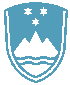 POROČILO O REDNEM INŠPEKCIJSKEM PREGLEDU NAPRAVE, KI LAHKO POVZROČIONESNAŽEVANJE OKOLJA VEČJEGA OBSEGA Zavezanec: IAK d.o.o., Kresnice 14, 1281 Kresnice Naprava / lokacija: Kresnice 14, 1281 Kresnice Datum pregleda: 20.2.2020Okoljevarstveno dovoljenje (OVD) številka: 35407-76/2005-59 z dne 10.12.2009, Odločba o spremembi OVD številka 35406-41/2014-8 z dne 10.3.2015 Odločba o spremembi OVD številka 35406-47/2016-11 z dne 6.4.2017 Usklajenost z OVD:NE: V letu 2019 Inšpekcijski nadzor je bil opravljen v zvezi z zahtevami izdanega Okoljevarstvenega dovoljenja (OVD) po spodaj navedenih področjih:- emisijami snovi v zrak- emisijami snovi v vode- hrupom v okolje- ravnanjem z odpadki- ravnanje z odpadno embalažo- drugimi posebnimi zahtevami iz OVDV letu 2020 je bil opravljen izredni inšpekcijski nadzor v zvezi z emisijami snovi v zrak in hrupom v okolje.Zaključki / naslednje aktivnosti:Na inšpekcijskem pregledu v letu 2019 je bil opravljen inšpekcijski nadzor izdanega Okoljevarstvenega dovoljenja (OVD), inšpekcijski postopek se nadaljuje.Na izrednem inšpekcijskem nadzoru v letu 2020 nepravilnosti (emisije snovi v zrak in hrupom v okolje) ni bilo ugotovljenih.Kontrolni inšpekcijski pregled bo opravljen v letu 2021. Naslednji redni inšpekcijski pregled bo opravljen glede na plan dela za leto 2021 oziroma najkasneje v treh letih, izredni inšpekcijski pregled bo opravljeni po potrebi.